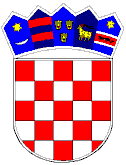 REPUBLIKA HRVATSKAVUKOVARSKO-SRIJEMSKA ŽUPANIJA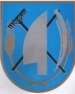  OPĆINA TOVARNIKOPĆINSKO VIJEĆEKLASA: 021-05/21-03/08URBROJ: 2188/12-04-21-12Tovarnik, 6. prosinca  2021. Na temelju članka  31. Statuta Općine Tovarnik ( „Službeni vjesnik“ Vukovarsko-srijemske županije br. 3/21 ) te članka 14. Statuta Zajedničkog vijeća općina Vukovar,  Općinsko vijeće Općine Tovarnik na svojoj 4.  sjednici, održanoj 6. prosinca 2021., donosi: ODLUKU O IMENOVANJU Članak 1.U Zajedničko vijeće općina Vukovar imenuje se iz reda općinskih vijećnika Općine Tovarnik pripadnika srpske nacionalne manjine Jovanka Sedlić iz Tovarnika. Članak 2. Ova Odluka stupa na snagu danom donošenja a objavit će se u „Službenom vjesniku“ Vukovarsko-srijemske županije. PREDSJEDNIK OPĆINSKOG VIJEĆADubravko Blašković